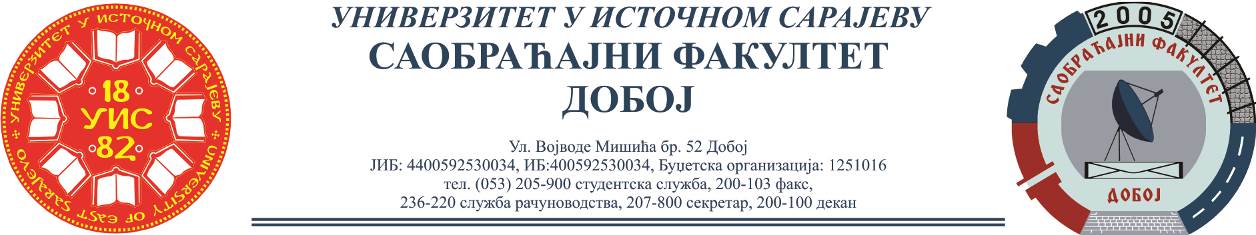 REZULTATI DRUGOG KOLOKVIJUMA IZ PREDMETA OSNOVNI VIDOVI TRANSPORTA I ,ODRŽANOG 12.01.2022.Kolokvijum su položili:Za položeni kolokvijum neophodno je ostvariti minimalno 51 bodova.Ukoliko student želi da ostvari uvid u rad potrebno je da se obrati u kabinet broj 42.Predmetni profesorDoc. dr Željko Stević		Predmetni asistentEldina Huskanović, dipl.ing.saobraćajaRed.br.Ime i prezimeBr.indeksaOstvarenoBodova(max 100)1.Berina Šakanović1453/191002.Nedžada Mujaković1473/191003.Almedina Hadžikadunić1454/191004.Mediha Avdić1469/19705.Ademir Mehinagić1474/19706.Adna Bašić1447/1955